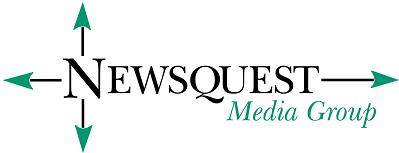 GANNETT FOUNDATIONGRANT APPLICATION FORM 2018Closing date:  Monday, 8th October 2018The Gannett Foundation is the charitable arm of Gannett Co, Inc., owner of Newsquest Media Group, which is multimedia, marketing solutions Company. The Gannett Foundation provides funding to support local projects and organisations in areas where Newsquest operates. The funds are managed by the Quartet Community Foundation.  In the last 10 years alone, the Gannett Foundation has made grants in the UK alone totalling nearly £4 million.We value practical and creative projects that bring lasting benefits to the communities and neighbourhoods served by our products and online audience. That includes schemes for neighbourhood improvement and local problem-solving, economic development, youth development, education and cultural enrichment, care of the elderly or infirm, help for the disadvantaged or disabled, and environmental conservation. We particularly invite clearly reasoned applications asking for specific items of equipment or materials.  Most of our applications are for relatively modest sums meeting every-day needs, but we will consider worthwhile projects on a bigger scale.  And we are also able to join with other contributors to support elements of more ambitious projects.  While preference will be given to ideas which create a durable legacy for the community, we will consider single events or projects of limited duration that otherwise meet our criteria.  Restrictions:Applicants must be registered charitiesApplicants must not have received a grant from us within the last two yearsWe will NOT fund:- salaries, professional fees or day-to-day running or maintenance costs- general appeals as opposed to specific projects- projects that do not bring benefits to our local communities- political or religious objectives- state or privately run schools (other than special needs) or hospitals (other than hospices)We will favour projects that demonstrate good planning, oversight and financial responsibility.  You must supply copies of your most recent accounts (where required by the Charities Commission) or other appropriate financial information, together with any supporting materials and details of your organisation’s managing committee.  The grants will be monitored by the relevant local newspaper Editor, and it will be a condition of each grant that the recipient must report back on its use to the Chairman of the  Trustees within 12 months of the award.The following are just some typical examples of the grants we made in 2016 all over the UK:£5,500 for Action on Elder Abuse Peer Support  in Scotland;£6,260 to Canvey Island Youth Project hall in East London;£9760 bought equipment for a dementia daycare in East London;£4925 supporting a project led by young disabled people producing short films in South London;£10,000 to buy a new Van for a charity providing training and employment for young people in the North East;£10,000 for a new sports Pavilion in South West;£6,540 towards equipment required to start up a mobile “Men’s Sheds” workshop in Northern Ireland and£5,000 towards the East Lothian Basecamp service.This application form must not be altered in any way.We will not accept applications that are not made using this form.Applications must be sent initially to the Editor of your local Newsquest publication by no later than 5pm on Monday 8th October 2018.  Please complete this questionnaire and return it electronically to the email address given in the newspaper, on the website and repeated at the end of this questionnaire, together with scanned electronic copies of supporting documents.  Alternatively, type or print clearly and put the form and documents in the post to the relevant newspaper address, which is also repeated at the end of this questionnaire.  We may reject incomplete questionnaires.  If you need more space to answer our questions, please attach a detailed proposal on no more than two pages.The Trustees will meet to make the awards at the end of November 2018.Please note that completed application forms and any attachments (including discs or USB sticks etc) are non-returnable.    Declaration:Checklist, please make sure you have:Answered every questionSigned the form (two signatures)	Enclosed your most recent accounts or financial information	Enclosed a list of names and addresses of the members of your management committee Failure to provide all the requested information will mean your application will be automatically rejected.Please return as follows:Electronic PDF copies should be emailed to your local Newsquest newspaper at: john.wilson@newsquest.co.ukIf you are unable to email, please post hard copies to your local Newsquest newspaper at:Newsquest Gloucestershire, 6 Lansdown, Stroud GL5 1BEName of your organisation:Address of organisation:Daytime telephone number: E-mail address:Contact address (if different):Name of contact person and position within the organisation:What is your registered 
charity number?When did your organisation start?Does your organisation work with children?If, yes, and you have a child protection policy, please attach a copy of it.If your organisation has received a grant from the Gannett Foundation before, please state when the grant was received, the amount given and what it was used for. What are the main activities of your organisation?Please explain what you need funding for, e.g. a particular project or a piece of equipment. Please explain how the local community will benefit.  In particular:How many people will benefit, and how have you determined that number?How do you see the project or activity developing in the future if a grant is made?What do you think the lasting benefit will be? What is the project’s period?Please give details of the full costs of the project, equipment or other item that you are applying for:How much are you applying for from the Gannett Foundation?If this is not the full cost, what other funding do you have for this project, including any funds from your own resources, and when do you expect all the funding to be in place?If different from the details above, please tell us the name of the organisation that should appear on the cheque:Signature of person submitting the form:   Date:Signature of the Chairman of the Management Committee (or another member of the management committee if the Chairman is completing the form). Please remember, your application must include your most recent set of accounts.                                                                                                                     Date: